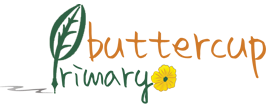 Buttercup Primary School Compiled by:  						Reviewed by: Reviewed on:  						Date of next view: 